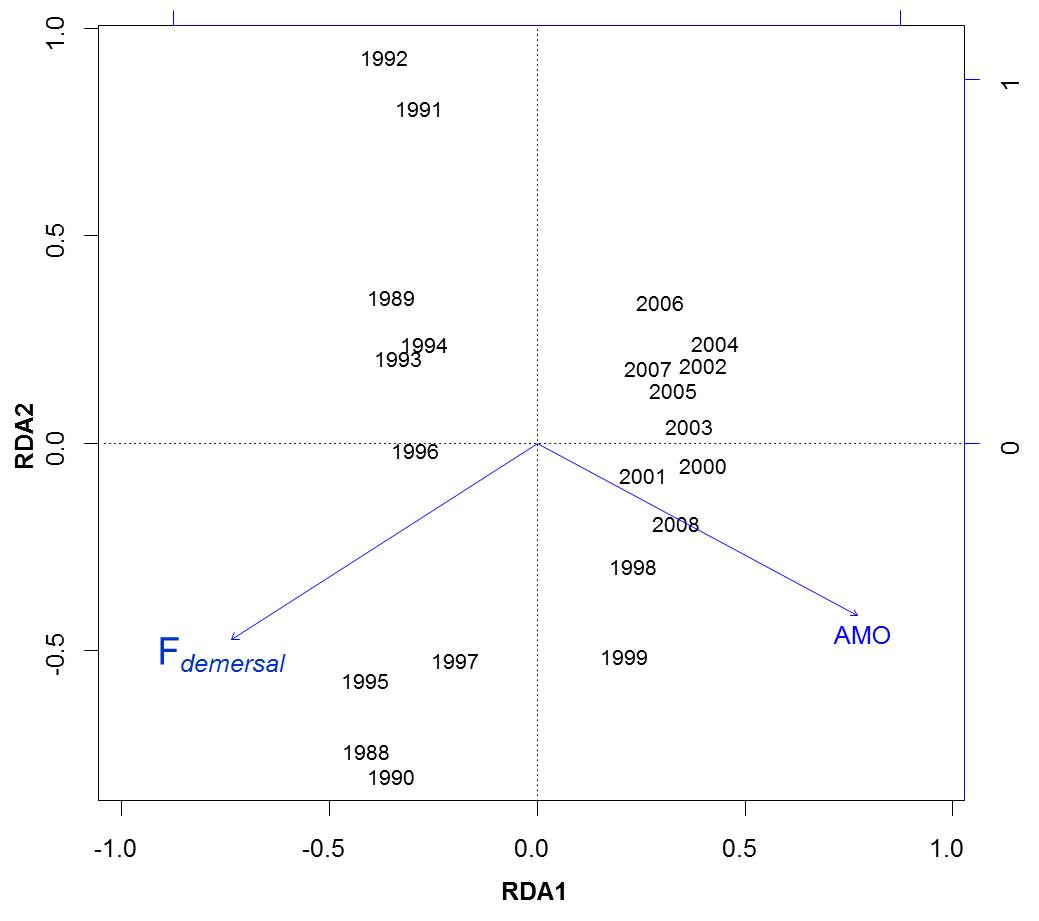 Fig Relationship between temporal variability in community structure, environmental conditions and fishing pressure. A RDA biplot on the two first axes presents temporal variability in community structure (year labels) and its relationship with the two selected variables (arrows), AMO and Fdemersal, after stepwise model reduction. The shift in community structure can clearly be seen along axis 1.